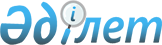 Солтүстiк Қазақстан облысының әлеуметтiк-экономикалық жағдaйын нығайту жөнiндегi шаралар туралыҚазақстан Республикасы Үкiметiнiң қаулысы 1998 жылғы 6 наурыздағы N 183

      Солтүстiк Қазақстан облысының әкiмi Д.К. Ахметовтың "Солтүстiк Қазақстан облысының әлеуметтiк-экономикалық жағдайы туралы" есебiн тыңдап және талқылап, Қазақстан Республикасының Үкiметi қаулы етедi: 

      1. Солтүстiк Қазақстан облысы әкiмiнiң "Солтүстiк Қазақстан облысының әлеуметтiк-экономикалық жағдайы туралы" есебi назарғаалынсын.     2. Солтүстiк Қазақстан облысын дағдарыстан шығарудың жоспарыбекiтiлсiн (қоса берiлiп отыр).     3. Осы қаулының атқарылуына бақылау жасау Қазақстан РеспубликасыПремьер-Министрiнiң орынбасары А.С. Павловқа жүктелсiн.     Қазақстан Республикасының          Премьер-Министрi                                       Қазақстан Республикасы                                              Үкiметiнiң                                       1998 жылғы 6 наурыздағы                                           N 183 қаулысымен                                              бекiтiлген           Солтүстiк Қазақстан облысын дағдарыстан шығарудың                               ЖОСПАРЫ____________________________________________________________________ N |           Қойылған мәселелер           |    Аяқталу нысаны     |___|________________________________________|_______________________| 1 |                    2                   |           3           |___|________________________________________|_______________________|                              Өнеркәсiп____________________________________________________________________ 1.|"Қазақстан темiр жолы" РМК жылжымалы    |Шарт жасасу            |   |құрамның жабдықтар, босалқы бөлшектерге |                       |   |және заводтық жөндеуге деген сұранысын  |                       |   |айқындау, облыс әкiмiмен бiрлесiп ұзақ  |                       |   |мерзiмдiк негiздегi ынтымақтастық туралы|                       |   |бағдарлама әзiрлеу                      |                       |___|________________________________________|_______________________| 2.|Облыстық қаржы басқармасының "ЗИКСТО",  |Қазақстан Республика.  |   |"ЗИМ", "ПЗТМ", "ПЗЭИМ", "Киров атындағы |сы Үкiметiнiң қаулысы  |   |завод" акционерлiк қоғамдарына қатысты  |                       |   |мiндеттемелерiн атқаруына байланысты    |                       |   |директивалық несиелер бойынша процент.  |                       |   |тердi есептен шығару туралы Үкiмет      |                       |   |қаулысының жобасын енгiзу               |                       |___|________________________________________|_______________________| 3.|Қазақстан Республикасы Қаржы министрлi. |Қазақстан Республикасы.|   |гiнiң Мемлекеттiк сатып алу жөнiндегi   |ның Үкiметiне,         |   |департаментi, облыстардың әкiмдерi      |Қазақстан Республикасы.|   |республикалық баспасөзде конкурс туралы |ның Қаржы министрлiгiне|   |ақпарат жариялай отырып, жылудың        |ақпарат                |   |жұмсалуын (ұжымдық), судың жұмсалуын    |                       |   |(жеке), газдың жұмсалуын (тұрмыстық)    |                       |   |есептейтiн аспаптарды сатып алу         |                       |   |жөнiнде конкурс ұйымдастырылсын         |                       |   |                                        |                       |___|________________________________________|_______________________| 4.|Медетшi банк "Тыныс" АҚ жөнiндегi       |Медетшi банк           |   |санация жоспарының орындалуының         |кеңесiнiң шешiмi       |   |аяқталуын қарасын                       |                       |___|________________________________________|_______________________| 5.|Кәсiпорынның есеп айырысуына сәйкес     |Қазақстан              |   |сомаларды бөлу арқылы, "Тыныс" АҚ-ның   |Республикасы           |   |қоймаларында сақтаулы арнаулы бұйым.    |Үкiметiнiң             |   |дарды беру немесе жою мәселелерiн қарау |қаулысы                |___|________________________________________|_______________________| 6.|"Қазақойл" ұлттық мұнайгаз компаниясы   |Шарт                   |   |облыс әкiмiмен бiрлесiп "ЗИКСТО" АҚ-ның |                       |   |металконструкцияларын жасау және оларды |                       |   |сыртқы ортаның (теңiз суының) бүлдiру   |                       |   |әсерiмен қорғау жөнiндегi жұмыс         |                       |   |тәжiрибелерiн ескере отырып,            |                       |   |"Мұнай-газ кешенiн 2000                 |                       |   |жылға дейiнгi дамытудың" әзiрленген     |                       |   |бағдарламасының шеңберiнде мұнай        |                       |   |жабдығының өндiрiсiне тапсырыстар       |                       |   |орналастырудың мүмкiндiгiн қарасын      |                       |___|________________________________________|_______________________|                             Энергетика____________________________________________________________________ 7.|1996-1997 жылдардың iшiнде пайда болған |                       |   |кредиторлық және дебиторлық берешектерге|                       |   |қайта құрылымдау жүргiзу                |                       |___|________________________________________|_______________________| 8.|Қаржыминiнiң Мемлекеттiк мүлiк және     |Шарт                   |   |жекешелендiру департаментi мен "KEGOC"  |                       |   |АҚ арасында "Солтүстiк Қазақстан электр |                       |   |желiсiн бөлу компаниясы" АҚ-ның         |                       |   |акцияларының мемлекеттiк пакетiн        |                       |   |басқаруға беру туралы Солтүстiк         |                       |   |Қазақстан облысының әкiмiмен келiсiлген |                       |   |шарт жасау                              |                       |___|________________________________________|_______________________|                       Жер қойнауын пайдалану____________________________________________________________________ 9.|Солтүстiк Қазақстан облысын перспектива.|Қазақстан              |   |лық объектiлер бойынша нарықтық экономи.|Республикасы           |   |каның жағдайлары үшiн пайдалы қазбалар. |Үкiметiнiң             |   |дың кондициялары мен қорларын қайта     |қаулысы                |   |бағалауға жыл сайын қаражат бөле отырып |                       |   |геология саласын дамыту стратегиясының  |                       |   |басымдықтарының қатарына кiргiзу        |                       |___|________________________________________|_______________________|10.|Сырымбеттi және Құмдыкөл алмас кен      |Конкурстың (тендердiң) |   |орындарының жер қойнауларын пайдалану   |хаттамасы              |   |құқығына конкурстар өткiзудi жеделдету  |                       |___|________________________________________|_______________________|11.|Халықты және шаруашылықтарды сумен      |Қазақстан              |   |қамтамасыз етудiң бағдарламасын әзiрлеу |Республикасы           |   |және облыс экономикасын дамытудың       |Үкiметiнiң             |   |әлеуетi ескере отырып оның орындалуын   |қаулысы                |   |қамтамасыз ету                          |                       |___|________________________________________|_______________________|                Мемлекеттiк мүлiк және жекешелендiру____________________________________________________________________12.|Мемлекеттiк Медетшi банктiң басқаруынан |Қазақстан              |   |"ПЗТМ" АҚ акцияларының мемлекеттiк      |Республикасы           |   |пакетiн қайтарып алу, аумақтық мемлекет.|Үкiметiнiң             |   |тiк мүлiк және жекешелендiру аумақтық   |қаулысы                |   |комитетiне қайта ұйымдастыру рәсiмдерiн |                       |   |өткiзу құқын беру                       |                       |___|________________________________________|_______________________|13.|"ЗИКСТО" акционерлiк қоғамын мемлекеттiк|Қазақстан              |   |кәсiпорын етiп құру бөлiгiнде "ҚОРҒАУ"  |Республикасы           |   |ұлттық акционерлiк қоғамын қайта ұйым.  |Үкiметiнiң             |   |дастыру туралы" Қазақстан Республикасы  |қаулысы                |   |Үкiметiнiң 1996 жылғы 15 мамырдағы N 603|                       |   |қаулысын тоқтатуға қою.                 |                       |   |Қорғаныс министрлiгi 1998               |                       |   |жылдың 20 наурызына қарай, арнайы техно.|                       |   |логияларды жөндеу жөнiндегi басты       |                       |   |мердiгер ретiнде "ЗИКСТО" акционерлiк   |                       |   |қоғамында орналастырылған жұмыстардың   |                       |   |көлемiн айқындасын                      |                       |___|________________________________________|_______________________|14.|Қазақстан Республикасы Қорғаныс министр.|Қазақстан              |   |лiгiнiң Қорғаныс өнеркәсiбi комитетiнен |Республикасы           |   |"ЗИМ" АҚ-ның акцияларының мемлекеттiк   |Үкiметiнiң             |   |пакетi қайтарылсын, ол жарғы қоры       |қаулысы                |   |кемiтiлмей және сенiп басқаруға беру    |                       |   |жөнiнде инвестициялық тендер ұйымдас.   |                       |   |тырылмай бөлiктеу жүргiзу үшiн иелiк ету|                       |   |құқымен аумақтық мемлекеттiк мүлiк және |                       |   |жекешелендiру комитетiне берiлсiн       |                       |___|________________________________________|_______________________|15.|Қазақстан Республикасы Қаржы министрлi. |Шешiм                  |   |гiнiң Мемлекеттiк мүлiк және жекешелен. |                       |   |дiру департаментi кейiн сатып алу       |                       |   |құқымен 5 жыл мерзiмге сенiп басқаруға  |                       |   |беру жөнiнде инвестициялық тендер өткiзу|                       |   |үшiн иелiк ету құқымен "Киров атындағы  |                       |   |завод ӨБ" және "ПЗЭИМ" АҚ-ның акция.    |                       |   |ларының мемлекеттiк пакеттерiн          |                       |   |Солтүстiк Қазақстан аумақтық комитетiне |                       |   |берсiн                                  |                       |___|________________________________________|_______________________|16.|"КӨКШЕ" АҚ-ның акцияларының мемлекеттiк |Шешiм                  |   |пакетi инвестициялық тендерде сату үшiн |                       |   |берiлсiн                                |                       |___|________________________________________|_______________________|17.|"Прибор жасау заводы" АҚ-ның акциялары. |Бұл да                 |   |ның мемлекеттiк пакетiн материалдарды   |                       |   |дайындауды жеделдету және банкроттық    |                       |   |рәсiмiн өткiзу мақсатында "Кәсiпорын.   |                       |   |дарды қайта ұйымдастыру және тарату     |                       |   |жөнiндегi агенттiк" АҚ-на беру          |                       |___|________________________________________|_______________________|18.|Облыс әкiмi Қазақстан Республикасының   |Бағдарлама             |   |Стратегиялық жоспарлау және реформалар  |                       |   |жөнiндегi агенттiгiмен бiрлесiп оларды  |                       |   |өнеркәсiп кәсiпорындарын қайта          |                       |   |құрылымдау жоспарымен үйлестiрiп        |                       |   |Солтүстiк Қазақстан облысы өнеркәсiбiн  |                       |   |дамытудың басым бағыттарын айқындасын   |                       |___|________________________________________|_______________________|                      Халықты әлеуметтiк қорғау____________________________________________________________________19.|Облыстың әкiмi 1996-1997 жылдарға       |Шешiм                  |   |арналған Ұлы Отан соғысына қатысушыларды|                       |   |санаториялық-курорттық емдеуге арналған |                       |   |шығыстар жөнiндегi берешектi өтеудiң    |                       |   |мүмкiндiктерiн қарасын                  |                       |___|________________________________________|_______________________|                     Бұқаралық ақпарат құралдары____________________________________________________________________20.|"Қазақстан ҚРТ" каналдың аймақтық       |Елдiң бүкiл аумақта.   |   |студияларға арналған хабар тарату       |рындағы аймақтық       |   |кестелерiн 18-00 сағаттан бастап емес,  |студиялар үшiн хабар   |   |19-00-ден 20-00 сағатқа дейiн өзгертудiң|таратудың кестелерiн   |   |мүмкiндiгiн зерделесiн                  |өзгерту                |___|________________________________________|_______________________|                               Құрылыс____________________________________________________________________21.|Көкшетау қаласындағы РК-2 қазандықтың   |1998 жылға арналған    |   |1-шi кезегiнiң құрылысына 347 млн.теңге,|инвестициялық          |   |оның iшiнде 1998 жылдың 1 жарты жылды.  |бағдарламаға кiргiзу   |   |ғында 170 млн.теңге; Сергеев су торабын |                       |   |қайта жаңартуға 25 млн теңге; 1999      |                       |   |жылға арналған Көкшетау қаласындағы     |                       |   |қалдық суларды биологиялық тазарту      |                       |   |станциясының құрылысына қаражат бөлудiң |                       |   |мүмкiндiгiн қарасын                     |                       |___|________________________________________|_______________________|                              Экология____________________________________________________________________22.|Қазақстан Республикасының Экология және |Шешiм                  |   |табиғи ресурстар министрлiгi Республи.  |                       |   |калық табиғат қорғау қорынан:           |                       |   |- Көкшетау қаласындағы улы қалдықтар    |                       |   |полигонының бiрiншi кезегiнiң құрылысына|                       |   |4 млн.теңге;                            |                       |   |- Шучинск-Бурабай санаториялық сауықтыру|                       |   |аймағының Воробьев-Қотыркөл канализа.   |                       |   |циясының құрылысына 5 млн.теңге бөлсiн; |                       |   |- Шучинск-Бурабай санаториялық-сауықтыру|                       |   |аймағының экологиялық жағдайын сауықтыру|                       |   |жөнiнде ғылыми-практикалық ұсыным       |                       |   |әзiрлесiн                               |                       |___|________________________________________|_______________________|                        Агроөнеркәсiп кешенi____________________________________________________________________23.|Мемлекеттiк ауыл шаруашылығын қаржылық  |Шешiм                  |   |қолдау қоры тендерлiк негiзде           |                       |   |интенсивтi технологияларды жаңарту үшiн |                       |   |өсiмдiк қорғау құралдарын арзандатуды   |                       |   |қамтамасыз етсiн                        |                       |___|________________________________________|_______________________|24.|Асыл тұқымды мал шаруашылықтарына       |Бұл да                 |   |олардың ведомстволық бағыныстылығына    |                       |   |қарамастан Мемлекеттiк қаржылық қолдау  |                       |   |қорынан асыл тұқымды төлдi ұстауды      |                       |   |арзандатуға атаулы қолдау көрсету       |                       |___|________________________________________|_______________________|25. Жер учаскелерiнiң кепiлдiгiмен ипотека. |Несиелер берудiң       |   |лық несиелендiрудiң тәртiбi мен жердi   |тәртiбi                |   |пайдалану құқығын әзiрлеудi жеделдету   |                       |___|________________________________________|_______________________|26.|Облысқа 1998 жылға арналған лизингтiк   |Шешiм                  |   |қаражат бөлудi көбейту                  |                       |___|________________________________________|_______________________|27.|Шағын кәсiпкерлiктi дамыту қоры бiрiншi |17 млн.АҚШ долларына   |   |кезектегi тәртiппен екiншi транштың     |дейiн қаржыландыру     |   |қаражаты есебiнен қаржыландыру желiсi   |                       |   |бойынша Солтүстiк Қазақстан облысына    |                       |   |АДБ бағдарламалық заемын ұсынудың       |                       |   |жобасын қарасын                         |                       |___|________________________________________|_______________________|28.|Қазақстан Республикасы Стратегиялық     |Қаулы                  |   |жоспарлау және реформалар жөнiндегi     |                       |   |агенттiгiнiң Баға және монополияға      |                       |   |қарсы саясат жөнiндегi комитетi монопо. |                       |   |лияшы кәсiпорындардың тiзбесiн қайта    |                       |   |қарасын және тауар өндiрушiлердiң       |                       |   |көрсеткен қызметтерiне арналған         |                       |   |тарифтердi сәйкес келтiрсiн             |                       |___|________________________________________|_______________________|29.|"Азық-түлiк корпорациясы" ЖҮАҚ тендерлiк|Шарт                   |   |негiзде Солтүстiк Қазақстан облысының   |                       |   |астық компаниялары арқылы мемлекеттiң   |                       |   |мұқтажы үшiн астық сатып алуды          |                       |   |қамтамасыз етсiн                        |                       |___|________________________________________|_______________________|30.|Республика АӨК-нiң ЛДГ-20 ұяқазғыштар,  |Қазақстан              |   |2ПТС-6 тiркемелер, капуста жинаушы      |Республикасы           |   |комбайндар шығаруға сұранысын айқын.    |Үкiметiнiң             |   |дасын және оларды республикалық лизинг. |қаулысы                |   |тiк бағдарламаға кiргiзудiң мүмкiндiгiн |                       |   |қарасын                                 |                       |___|________________________________________|_______________________|31.|Мемлекеттiк материалдық резервтерден    |Қазақстан              |   |алынған ЖЖМ (42,6 мың тонна дизельдiк   |Республикасы Қаржы     |   |отын және 7,2 мың тонна бензин) үшiн    |министрлiгiнiң         |   |есеп айырысудың мерзiмiн 1998 жылдың    |шешiмi                 |   |аяғына дейiн ауыстыру мәселесiн шешсiн  |                       |___|________________________________________|_______________________|                        Қаржы және экономика____________________________________________________________________32.|Медициналық қызметтерге арналған        |Шешiм, Қазақстан       |   |тарифтi орташа республикалық деңгейге   |Республикасының        |   |дейiн жеткiзу үшiн Қазақстан Республика.|Үкiметiне ақпарат      |   |сы Үкiметiнiң жанындағы Мiндеттi        |                       |   |медициналық сақтандыру қорынан облыстық |                       |   |қорға 150 млн.теңге сомасында дотация   |                       |   |бөлу                                    |                       |___|________________________________________|_______________________|33.|Қазақстан Республикасының Iшкi iстер    |Шешiм, Қазақстан       |   |министрлiгi Iшкi iстер жоғары әскери    |Республикасының        |   |училищесiн пайдалануға қосу жөнiндегi   |Үкiметiне ақпарат      |   |жұмыстарды орындағаны үшiн өзара есеп   |                       |   |айырысуды қамтамасыз етсiн              |                       |___|________________________________________|_______________________|34.|1997 жылғы борыштарды реттеу мен        |Шешiм, Қазақстан       |   |облыстың ауыл шаруашылығы тауар         |Республикасының        |   |өндiрушiлерiне 1 млрд. 500 млн.теңге    |Үкiметiне ақпарат      |   |сомасына мұнай өнiмдерi мен химиялық    |                       |   |өсiмдiктердi қорғау құралдарын беруге   |                       |   |арналып берiлген кепiлдiкпен облыстық   |                       |   |бюджетке экономикалық санкция           |                       |   |қолдануды қарау                         |                       |___|________________________________________|_______________________|35.|Қазақстан Республикасының Стратегиялық  |Қазақстан Республикасы |   |жоспарлау және реформалар жөнiндегi     |Үкiметiнiң қаулысы     |   |агенттiгi мен Қаржы министрлiгi         |                       |   |Солтүстiк Қазақстан облысының қорғаныс  |                       |   |кешенi кәсiпорындарының бағдарламаларын |                       |   |орындау үшiн конверсиялық қаражат бөлудi|                       |   |көздесiн                                |                       |___|________________________________________|_______________________|36.|Қазақстан Республикасының Iшкi iстер    |Шешiм, Қазақстан       |   |министрлiгi Солтүстiк Қазақстан         |Республикасының        |   |облысының Iшкi iстер басқармасын        |Үкiметiне ақпарат      |   |ұстауды және оның штатын облыстың       |                       |   |1998 жылға арналған бюджетiнде          |                       |   |бекiтiлген шығыстарға сәйкес келтiрсiн  |                       |___|________________________________________|_______________________|____________________________________________________________________                Атқарушы                |   Атқарылу мерзiмдерi     |________________________________________|___________________________|                    4                   |            5              |________________________________________|___________________________|                              Өнеркәсiп____________________________________________________________________     1. Облыс әкiмi, Қазақстан          |1998 жылдың                |        Республикасының Көлiк және      |сәуiрi                     |        коммуникациялар министрлiгi     |                           |________________________________________|___________________________|     2. Қазақстан Республикасының       |1998 жылдың I              |        Қаржы министрлiгi               |тоқсаны                    |________________________________________|___________________________|     3. Қазақстан Республикасы Қаржы    |1998 жылдың 2              |        министрлiгiнiң Мемлекеттiк сатып|тоқсаны                    |        алу жөнiндегi департаментi,     |                           |        облыстардың әкiмдерi            |                           |________________________________________|___________________________|     4. Қазақстан Республикасының       |Медетшi банктiң            |        Медетшi банкi                   |жоспары бойынша            |________________________________________|___________________________|     5. Қазақстан Республикасының       |1998 жылдың I тоқсаны      |        Қорғаныс министрлiгi, Сыртқы    |                           |        iстер министрлiгi, Қаржы        |                           |        министрлiгi                     |                           |________________________________________|___________________________|     6. "Қазақойл" ұлттық мұнай-газ     |Бағдарламаның мерзiмдерiне |        компаниясы, облыс әкiмi         |сәйкес                     |________________________________________|___________________________|                             Энергетика____________________________________________________________________     7. Облыстың әкiмi, "Кәсiпорындарды |1998 жылдың 1-тоқсаны      |        қайта ұйымдастыру және тарату   |                           |        жөнiндегi агенттiк" АҚ          |                           |________________________________________|___________________________|     8. Қазақстан Республикасы Қаржы    |1998 жылдың наурызы        |        министрлiгiнiң Мемлекеттiк      |                           |        мүлiк және жекешелендiру        |                           |        департаментi, "KEGOC" АҚ,       |                           |        облыстың әкiмi                  |                           |________________________________________|___________________________|                       Жер қойнауын пайдалану____________________________________________________________________     9. Қазақстан Республикасының       |1998 жылдың 1 тоқсаны      |        Экология және табиғи ресурстар  |                           |        министрлiгi, Қазақстан Респуб.  |                           |        ликасының Инвестициялар         |                           |        жөнiндегi мемлекеттiк комитетi  |                           |________________________________________|___________________________|    10. Қазақстан Республикасының       |  _"_                      |        Инвестициялар жөнiндегi         |                           |        мемлекеттiк комитетi            |                           |________________________________________|___________________________|    11. Облыстың әкiмi, Қазақстан       |1998 жылдың 1-шiлдесiне    |        Республикасының Экология және   |дейiн                      |        табиғи ресурстар министрлiгi,   |                           |        Ауыл шаруашылығы министрлiгi    |                           |________________________________________|___________________________|                Мемлекеттiк мүлiк және жекешелендiру____________________________________________________________________    12. Қазақстан Республикасы Қаржы    |1998 жылдың 1 тоқсаны      |        министрлiгiнiң Мемлекеттiк      |                           |        мүлiк және жекешелендiру        |                           |        департаментi                    |                           |________________________________________|___________________________|    13. Қазақстан Республикасы          |1998 жылдың 1 тоқсаны      |        Қорғаныс министрлiгiнiң         |                           |        Қорғаныс өнеркәсiбi комитетi,   |                           |        Қазақстан Республикасы Қаржы    |                           |        министрлiгiнiң Мемлекеттiк      |                           |        мүлiк және жекешелендiру        |                           |        департаментi                    |                           |________________________________________|___________________________|    14. Қазақстан Республикасы Қорғаныс |1998 жылдың 1 тоқсаны      |        министрлiгiнiң Қорғаныс өнер.   |                           |        кәсiбi комитетi, Қазақстан      |                           |        Республикасы Қаржы министр.     |                           |        лiгiнiң Мемлекеттiк мүлiк және  |                           |        жекешелендiру департаментi      |                           |________________________________________|___________________________|    15. Қазақстан Республикасы Қаржы    | _"_                       |        министрлiгiнiң Мемлекеттiк      |                           |        мүлiк және жекешелендiру        |                           |        департаментi, Қорғаныс          |                           |        министрлiгiнiң Қорғаныс         |                           |        өнеркәсiбi комитетi             |                           |________________________________________|___________________________|    16. Қазақстан Республикасы Қаржы    |1998 жылдың 1 тоқсаны      |        министрлiгiнiң Мемлекеттiк мүлiк|                           |        және жекешелендiру департаментi |                           |________________________________________|___________________________|    17. Бұл да                          |_"_                        |________________________________________|___________________________|    18. Облыс әкiмi, Қазақстан Респуб.  |1998 жылдың 1 тоқсаны      |        ликасының Стратегиялық жоспарлау|                           |        және реформалар жөнiндегi       |                           |        агенттiгi                       |                           |________________________________________|___________________________|                      Халықты әлеуметтiк қорғау____________________________________________________________________    19. Облыстың әкiмi                  |1998 жылдың 1 тоқсаны      |________________________________________|___________________________|                     Бұқаралық ақпарат құралдары____________________________________________________________________    20. Қазақстан Республикасының       |1998 жылдың 1 тоқсаны      |        Ақпарат және қоғамдық келiсiм   |                           |        министрлiгi                     |                           |________________________________________|___________________________|                               Құрылыс____________________________________________________________________    21. Қазақстан Республикасының       |1998 жылдың 1 тоқсаны      |        Стратегиялық жоспарлау және     |                           |        реформалар жөнiндегi агенттiгi, |                           |        Энергетика, индустрия және      |                           |        сауда министрлiгi, Қаржы        |                           |        министрлiгi, Ауыл шаруашылығы   |                           |        министрлiгiнiң Су ресурстары    |                           |        жөнiндегi комитетi, Ауыл        |                           |        шаруашылығы министрлiгi         |                           |________________________________________|___________________________|                              Экология____________________________________________________________________    22. Қазақстан Республикасының       |1998 жылдың қазаны-қарашасы|        Экология және табиғи ресурстар  |                           |        министрлiгi                     |                           |________________________________________|___________________________|                        Агроөнеркәсiп кешенi____________________________________________________________________    23. Қазақстан Республикасының       |1998 жылдың 1 жарты        |        Ауыл шаруашылығы министрлiгi    |жылдығы                    |________________________________________|___________________________|    24. Қазақстан Республикасының       |1998 жылы                  |        Ауыл шаруашылығы министрлiгi    |                           |________________________________________|___________________________|    25. Қазақстан Республикасының       |1998 жылдың 2 тоқсаны      |        Стратегиялық жоспарлау және     |                           |        реформалар жөнiндегi агенттiгi, |                           |        Қаржы министрлiгi,              |                           |        Ауыл шаруашылығы министрлiгi    |                           |________________________________________|___________________________|    26. Қазақстан Республикасының       |Тоқсан сайын               |        Ауыл шаруашылығы министрлiгi    |                           |                                        |                           |                                        |                           |________________________________________|___________________________|    27. Қазақстан Республикасының       |1998 жылдың 1 сәуiрiне     |        Стратегиялық жоспарлау және     |дейiн                      |        реформалар жөнiндегi агенттiгi, |                           |        Ауыл шаруашылығы министрлiгi    |                           |________________________________________|___________________________|    28. Қазақстан Республикасының       |1998 жылдың 1 жарты        |        Стратегиялық жоспарлау және     |жылдығы                    |        реформалар жөнiндегi агенттiгi. |                           |        нiң Баға және монополияға қарсы |                           |        саясат жөнiндегi комитетi       |                           |________________________________________|___________________________|    29. "Азық-түлiк корпорациясы" ЖҮАҚ  |1998 жылдың 1 тоқсаны      |________________________________________|___________________________|    30. Қазақстан Республикасының       |1998 жылдың наурызы        |        Ауыл шаруашылығы министрлiгi,   |                           |        облыс әкiмi, Қазақстан Республи.|                           |        касының Стратегиялық жоспарлау  |                           |        және реформалар жөнiндегi       |                           |        агенттiгi, Энергетика, индустрия|                           |        және сауда министрлiгi          |                           |________________________________________|___________________________|    31. Қазақстан Республикасының Қаржы | _"_                       |        министрлiгi, Қаржы министрлi.   |                           |        гiнiң Мемлекеттiк материалдық   |                           |        резервтер жөнiндегi комитетi,   |                           |        Ауыл шаруашылығы министрлiгi    |                           |________________________________________|___________________________|                        Қаржы және экономика____________________________________________________________________    32. Қазақстан Республикасы Үкiметi. |1998 жылдың 1 сәуiрiне     |     нiң жанындағы Мiндеттi медициналық |дейiн                      |        сақтандыру қоры                 |                           |________________________________________|___________________________|    33. Қазақстан Республикасының       |1998 жылдың 1 тоқсаны      |        Iшкi iстер министрлiгi          |                           |________________________________________|___________________________|    34. Облыс әкiмi, Қазақстан Респуб.  |1998 жылдың наурызы        |        ликасының Ауыл шаруашылығы      |                           |        министрлiгi, Қазақстан          |                           |        Республикасының Қаржы           |                           |        министрлiгi                     |                           |________________________________________|___________________________|    35. Қазақстан Республикасының       |1998 жылдың 1 тоқсаны      |        Стратегиялық жоспарлау және     |                           |        реформалар жөнiндегi агенттiгi, |                           |        Қазақстан Республикасының Қаржы |                           |        министрлiгi, Қазақстан          |                           |        Республикасы Қорғаныс министр.  |                           |        лiгiнiң Қорғаныс өнеркәсiбi     |                           |        комитетi                        |                           |________________________________________|___________________________|    36. Қазақстан Республикасының       |1998 жылдың 1 сәуiрiне     |        Iшкi iстер министрлiгi          |дейiн                      |________________________________________|___________________________|
					© 2012. Қазақстан Республикасы Әділет министрлігінің «Қазақстан Республикасының Заңнама және құқықтық ақпарат институты» ШЖҚ РМК
				